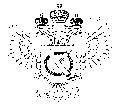 «Федеральная кадастровая палата Федеральной службы государственной регистрации, кадастра и картографии» по Ханты-Мансийскому автономному округу – Югре(Филиал ФГБУ «ФКП Росреестра»по Ханты-Мансийскому автономному округу – Югре)г. Ханты-Мансийск,	   									       Ведущий инженер ул. Мира, 27					                          		     отдела контроля и анализа деятельности    									                                                     Кургак Н.В.						                                                                                    8(3467) 960-444 доб.2010 
                                                                                                                                                                                            e-mail: Press@86.kadastr.ru
Пресс-релиз01.04.2018Реализация Экстерриториального принципа подачи заявленияВ Кадастровой палате по Ханты-Мансийскому автономному окргу – Югре реализовывается Экстерриториальный принцип подачи заявления, то есть возможность зарегистрировать недвижимость в другом городе или регионе, не покидая места своего проживания.Что представляет из себя данный принцип?! Например, гражданин, проживающий в г. Ханты-Мансийске получил свидетельство о праве на наследство в отношении квартиры в г. Омске. Совсем недавно для того, что бы зарегистрировать право собственности, наследнику пришлось бы в срочном порядке брать отпуск за свой счет, покупать билет на самолет или поезд и отправляться в г. Омск. На сегодняшний день все гораздо проще, заинтересованному лицу будет достаточно посетить офис МФЦ в городах Сургут и Нижневартовск, или Межрайонный отдел Филиала ФГБУ «ФКП Росреестра» расположеный в г.Ханты-Мансийске осуществляющий прием документов по экстерриториальному принципу и подать необходимые документы. После чего, по истечении определенного срока, останется получить подтверждающую регистрацию права выписку из Единого государственного реестра недвижимости (ЕГРН). Таким образом, находясь в регионе проживания можно не только зарегистрировать право на объект недвижимости, находящийся в любом регионе страны, но и осуществить кадастровый учет объекта, а также запросить сведения, содержащиеся в Едином государственном реестре недвижимости. Кроме того, сроки осуществления учетно-регистрационных действий по экстерриториальному принципу не отличаются от сроков, при обычной подаче обращения._____________________________________________________________________________При использовании материала просим сообщить о дате и месте публикации на адрес электронной почты Press@86.kadastr.ru или по телефону 8(3467) 960-444 доб.2010. Благодарим за сотрудничество